	Prolaz Otokara Keršovanija 1, 52000 PAZINTel./fax.: 052 622-519   E-mail: info@vrtic-olgaban-pazin.hr  OIB: 05017253133ZAPISNIKs 42. sjednice Upravnog vijeća Dječjeg vrtića “Olga Ban” Pazin održane u četvrtak, 14.travnja 2022. s početkom u 15,30sati u zbornici Matičnog vrtića u Pazinu.Prisutne članice i članovi Upravnog vijeća:Hani Glavinić, (predsjednica)Renata Demark (članica)Emina Trošt (članica), Dano Červar (član)Opravdano odsutan: Vinko StihovićOstali prisutni:Vesna Rusijan, ravnateljicaIngrid Dušić Kurelić, voditeljica računovodstvaGabrijela Krizmanić, tajnica i  zapisničarka na sjedniciSjednicu otvara predsjednica, g. Hani Glavinić, pozdravlja sve prisutne, utvrđuje da postoji kvorum za pravovaljano donošenje odluka. Članica Emina Trošt je najavila kratko kašnjenje na sjednicu. Predsjednica  predlaže dnevni red. Dnevni red: Verifikacija Zapisnika s 41. sjednice Upravnog vijećaUtvrđivanje počišćenog teksta Pravilnika o raduRazmatranje i usvajanje Izvještaja o izvršenju Financijskog plana  za 2021.g.Razmatranje i donošenje Odluke o pokretanju postupka upisa u pedagošku 2022./2023.godinu Razmatranje i donošenje Odluke o  imenovanju Povjerenstva za upise u pedagošku 2022./2023.godinuRazmatranje ponude i davanje suglasnosti na uslugu izrade aplikaciju e-upisa za Dječji vrtić „Olga Ban“ PazinDonošenje Odluke o zasnivanju radnog odnosa po objavljenom  natječaju  za jednu odgojiteljicu na određeno vrijeme  s punim radnim vremenom (m/ž) (zamjena za J. M.)Donošenje Odluke o zasnivanju radnog odnosa po objavljenom  natječaju  za voditelja/ice sportskog programa na određeno vrijeme s pola punog radnog vremena za potrebe projekta PAZI(N) DJECA Donošenje odluke o objavi natječaja za voditeljicu računovodstva (m/ž) na određeno vrijeme s punim radnim vremenomRazno Jednoglasno s tri glasa „ZA“ prihvaća se dnevni red sjednice Ad.1. ) Verifikacija zapisnika s 41. sjednice Upravnog vijećaNa zapisnik nema primjedbi te je, jednoglasno s tri glasa „ZA“ zapisnik s 41. sjednice Upravnog vijeća verificiran.Ad.2.) Utvrđivanje počišćenog teksta Pravilnika o raduIzvjestiteljica Gabrijela KrizmanićNa 41.sjednici održanoj 15. ožujka 2022. Upravno vijeće je donijelo Pravilnik o VI. Izmjenama Pravilnika o radu. Člankom 2. istog akta uređeno je da će Vijeće donijeti pročišćeni tekst u roku od  90 dana.Tajnica predlaže Vijeću da utvrdi pročišćeni tekst Pravilnika o radu na način kako je predloženo u materijalima za sjednicu, a koji  obuhvaća:Pravilnik o radu KLASA: 003-05/10-01/01; URBROJ: 2163/01-09-10-2010-1 od 21. lipnja 2010., Pravilnik o (I.) Izmjenama  i dopunama Pravilnika o radu KLASA: 003-05/13-01/03; URBROJ: 2163/09-01-13-1od 29. listopada 2013.,Pravilnik o (II.) Izmjenama i dopunama Pravilnika o radu KLASA: 003-05/14-01/03; URBROJ: 2163/09-01-14-4  od 29. prosinca 2014.,Pravilnik o (III.) Izmjenana Pravilnika o radu KLASA: 003-05/18-01/05; URBROJ: 2163/09-01-18-01 od 27. rujna 2018.,Pravilnik o (IV.) Izmjenama Pravilnika o radu KLASA: 003-05/20-01/03, URBROJ: 2163/09-01-20-3 od 25. lipnja 2020.,Pravilnik o (V.) Izmjenama Pravilnika o radu KLASA: 003-05/21-01/01; URBROJ: 2163/09-01-21-1 od 21.1.2021. iPravilnik o (VI.) izmjenama Pravilnika o radu KLASA: 011-01/22-01/03; URBROJ: 2163-44-02-22-3 od 15. ožujka 2022.Jednoglasno s tri glasa „ZA“ utvrđuje se pročišćeni tekst Pravilnika o radu kako je predložen od tajnice Gabrijele Krizmanić.Ad.3.) Razmatranje i usvajanje Izvještaja o izvršenju Financijskog plana  za 2021.g.Izvjestiteljica: Ingrid Dušić Kurelić, voditeljica računovodstvaVoditeljica računovodstva je istakla glavne značajke Izvještaja o izvršenju Financijskog plana za 2022.g. Istaka je da je Vrtić poslovao pozitivno na kraju 2021.g. u iznosu od =97.011,51 kn.U 2021.g. otvoreni su novi kapaciteti poslovanja u Područnim vrtićima u Tinjanu i Gračišću čime su povećani materijalni rashodi za cca. 20%.Voditeljica računovodstva također je obrazložila stanje duga vezano za kredit projekt za rekonstrukciju zgrade Matičnog vrtića Pazinu. Istakla je glavne nabavke opreme u 2021.g. i stanje nepodmirenih dugovanja od strane Općina. (Napomena: sjednici se pridružuje  članica Emina Trošt)Ravnateljica napominje da otvaranje Područnih vrtića u Tinjanu i Gračišću nije destabilizirano rada ustanove.Predsjednica otvara raspravu.Predsjednica je postavila pitanje vezano za opetovane upite od strane načelnika Općine Cerovlje o storniranju dijela obveze za rujan i listopad 2021.g.Ravnateljica odgovara da su Grad Pazin i sve Općine potpisnice sporazuma o financiranju, također i načelnik Općine Cerovlje, potpisali Sporazum o financiranju za navedeno razdoblje i da su u obvezi pridržavati se Sporazuma i na temelju njega izvršiti uplatu u cijelosti.Članica Emin Trošt postavlja pitanje vezano za prihode iz Ministarstva za program predškole i njegovo namjenskog trošenje. Obrazloženje su dale ravnateljica i voditeljica računovodstva.Nakon duže rasprave jednoglasno se s četiri glasa „ZA“ usvaja Izvješta o izvršenju Financijskog plana za 2021.g. kako je predložen od voditeljice računovodstva Ingrid Dušić Kurelić i ravnateljice Vesne Rusijan.Izvještaj o izvršenju Financijskog plana objavit će se na internetskim stranicama Vrtića u zakonskom roku od osam dana.Ad.4.) Razmatranje i donošenje Odluke o pokretanju postupka upisa u pedagošku 2022./2023.godinu Izvjestiteljice: Vesna Rusijan i Gabrijela KrizmanićSukladno članku 5. stavak 1. Pravilnika o mjerilima i postupku upisa djece u Dječji vrtić „Olga Ban“ Pazin (Službene novine Grada Pazina 19/19.i 11/21.)  Upravno vijeće Dječjeg vrtića „Olga Ban“ Pazin donosi Odluku o pokretanju postupka upisa za pedagošku godinu 2022./2023. uz prethodnu suglasnost Gradonačelnice Grada Pazina  na temelju Zaključka koordinacije Gradonačelnice Grada Pazina i načelnika Općina.Na prijedlog Odluke o pokretanju postupka upisa u 2022./2023.g. Gradonačelnica Grada Pazina dala je suglasnost Zaključkom od 30. ožujka 2022.g. Predlaže se Upravnom vijeću Dječjeg vrtića „Olga Ban“ Pazin da donese Odluku  o pokretanju postupka upisa u ped. 2022./2023.godinu. Odluka će biti objavljena na internetskim stranicama Vrtića.Bitne odredbe Odluke o pokretanju postupka upisa su:Zahtjevi za upis djece u pedagošku 2022./2023.g. zaprimat će se 11. – 18. svibnja 2022.g. elektroničkim putem Upisi će biti za cjelodnevni vrtićki program u Matični vrtić u Pazinu  i sve Područne vrtiće i rani (jaslički) program za Matični vrtić u Pazinu i Područne vrtiće u Gračišću i Tinjanu  Privremena rang lista bit će objavljena 24.lipnja 2022.g.Uz kraću raspravu, jednoglasno s četiri glasa „ZA“, donosi se Odluka o pokretanju postupka upisa u pedagošku 2022./2023.g.Ad.5.) Razmatranje i donošenje Odluke o  imenovanju Povjerenstva za upise u pedagošku 2022./2023.godinuIzvjestiteljica: Vesna RusijanNa temelju članka  9. stavak 2. Pravilnika o mjerilima i postupku upisa djece u Dječji vrtić „Olga Ban“ Pazin (Službene novine Grada Pazina 19/19. i 11/21.) na prijedlog Ravnateljice, Upravno vijeće Dječjeg vrtića „Olga Ban“ Pazin donosi Odluku o imenovanju Povjerenstva za upise.Iz reda članica Odgajateljskog vijeća u Povjerenstvo za upise Dječjeg vrtića „Olga Ban“ Pazin (dalje: Povjerenstvo za upise) ravnateljica predlaže slijedeće osobe:Gordanu Trošt – Lanča, psihologinju -za  predsjednicu Povjerenstva,Mariju Dagostin, zdravstvenu voditeljicu – za članicu Povjerenstva,Irenu Debeljuh Baf, odgojiteljicu -  članicu Povjerenstva.	Djelokrug poslova i ovlasti   Povjerenstva za upise propisano je  člancima 9.-19. Pravilnika o mjerilima i postupku upisa djece u Dječji vrtić „Olga Ban“ Pazin (Službene novine Grada Pazina 19/19. i 11/21.).Povjerenstvo za upise se  imenuju na razdoblje od godinu dana.Bez rasprave, jednoglasno s četiri glasa „ZA“, donosi se Odluka o imenovanju povjerenstva za upise u pedagošku 2022./2023.g.Ad.6) Razmatranje ponude i davanje suglasnosti na uslugu izrade aplikaciju e-upisa za Dječji vrtić „Olga Ban“ PazinIzvjestiteljica: Vesna RusijanU materijalima za vijeće, članovi su dobili ponudu ponuditelja E-computing, zajednički obrt za informatičke usluge, vl. Ervin Štifanić i Elvis Jurić, Tinjan 57, 52444 Tinjan, OIB: 96128099728. za uslugu izrade aplikacije za e-upise djece u Dječji vrtić Olga Ban Pazin. U tražnje upita za dobivanje ponude krenulo se vođeni prošlogodišnjim lošim iskustvom postupka upisa koji je bio organiziran od strane Ministarstva znanosti i obrazovanja za predškolske ustanove u Republici Hrvatskoj koje su se uključile u projekt informatizacije upisa. Zbog mnogih tehničkih i proceduralnih problema i poteškoća prilikom prošlogodišnjih upisa,  stručna služba Vrtića predlaže da se krene u izradu aplikacije upise samo za naš Vrtić. Vrtić je zatražio, a stručna služba je razmotrila ponudu ponuditelja i predlaže ravnateljici da zatraži suglasnost Upravnog vijeća da,  sukladno  članku 65. Statuta Dječjeg vrtića „Olga Ban“ Pazin (Sl. novine Grada Pazina 31/13.,  23/14., 98/19., 51-21. i 7-22- pročišćeni tekst) te članku 8. stavak 4. Pravilnika o provedbi postupka jednostavne nabave, izda suglasnost za postupak nabave usluge izrade aplikacije za e-upise djece prema ponudi  ponuditelja E-computing, zajednički obrt za informatičke usluge, vl. Ervin Štifanić i Elvis Jurić, Tinjan 57, 52444 Tinjan, OIB: 96128099728.Iznos ponude je 15.950,00 (bez PDV-a), odnosno 19.937,50 (sa PDV-om).Uz kraću raspravu, jednoglasno s četiri glasa „ZA“ donosi se odluka o davanju suglasnosti na ponudu E-computing, zajednički obrt za informatičke usluge, vl. Ervin Štifanić i Elvis Jurić, Tinjan 57, 52444 Tinjan, OIB: 96128099728 za izradu aplikacije e-upisa.Ad.7.) Donošenje Odluke o zasnivanju radnog odnosa po objavljenom  natječaju  za jednu odgojiteljicu na određeno vrijeme  s punim radnim vremenom (m/ž) (zamjena za J. M.)Izvjestiteljica: Vesna RusijanNatječaj za odgojiteljicu na određeno vrijeme s punim radnim vremenom radi zamjene za Jelenu M. bio je objavljen u vremenu 24.ožujka 2022. – 1. travnja 2022.g.Na natječaj se prijavilo u roku šest kandidatkinja.Ravnateljica predlaže Vijeću da se na objavljeni natječaj primi MARTINA KOŠETO KIŠIĆ.Jednoglasno bez rasprave, s četiri glasa „ZA“ prihvaća se prijedlog ravnateljice i u tom smislu donosi odluku.Ad.8.) Donošenje Odluke o zasnivanju radnog odnosa po objavljenom  natječaju  za voditelja/ice sportskog programa na određeno vrijeme s pola punog radnog vremena za potrebe projekta PAZI(N) DJECA Izvjestiteljica: Vesna RusijanNatječaj za voditelja/icu sportskog programa na određeno vrijeme s pola punog radnog vremena bio je objavljen u vremenu 24.ožujka 2022. – 1. travnja 2022.g.Na natječaj se prijavila u roku jedna kandidatkinja. Prijavljena kandidatkinja ne ispunjava uvjete natječaja prema uvjetu  propisane stručne spreme. Ravnateljica predlaže Vijeću dvije alternative:da se kandidatkinja primi kao nestručna zamjena na rok do pet mjeseci i ponovne objavi natječaj unutar roka od pet mjeseci ili da se natječaj poništi i objavi novi natječajNakon duže rasprave, s četiri glasa „ZA“, donosi se odluka o poništavanju natječaja i objavi novog natječaja pod istim uvjetima.Ad.9.) Donošenje odluke o objavi natječaja za voditeljicu računovodstva (m/ž) na određeno vrijeme s punim radnim vremenomIzvjestiteljica: Vesna RusijanRavnateljica predlaže Vijeću da donese odluku o objavi natječaja za voditeljicu računovodstva na određeno vrijeme s punim radnim vremenom. Ravnateljica obrazlaže razlog potrebe objave natječaja. Upravno vijeće se slaže s prijedlogom ravnateljice tebez rasprave, jednoglasno s četiri glasa „ZA“ donosi odluku o objavi natječaja za voditeljicu računovodstva na određeno vrijeme  s punim radnim vremenom. Ad.10.) RaznoIzvjestiteljica: Vesna RusijanRavnateljica  obavještava Vijeće o održavanju Festivala zavičajnosti 26. svibnja 2022. Dječji vrtić „Olga Ban“ Pazin je domaćin festivala. Tog dana u posjet našem Vrtiću dolaze djeca i njihove odgojiteljice  iz 22 odgojne skupine drugih Vrtića. Organizirat će se susreti i radionice  u 15 odgojnih skupina u Matičnom vrtiću u Pazinu, te u svih sedam Područnih vrtića. Radionice će se održavati uglavnom na otvorenom prostoru. Također ravnateljica obavještava o obilježavanju Dana vrtića u sklopu Dana Grada Pazina.Sjednica je završila u 16:40 sati.UPRAVNO VIJEĆEDJEČJEG VRTIĆA „OLGA BAN“ PAZIN   Zapisničarka: 				   	          Predsjednica: Gabrijela Krizmanić						Hani Glavinić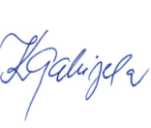 